                             Конспект урока обучения грамотеучителя  Никифоровой Юлии Николаевны.ГОУ «Школа здоровья и индивидуального развития»Урок-игра1классТема: «Звуки [п] , [п’].Буквы П,п.Цель: познакомить с согласными буквами П и п.Задачи:1.Учить выделять в словах звуки [п] и[п’]                2.Учить различать согласные, обозначающие звонкие и глухие звуки                 3.Закрепить умение детей делить слова на слоги                  4.Формировать навыки правильного слогового, с переходом на чтение полными      словами, сознательного выразительного чтения                                                    Ход урока1.Орг.момент2.Сообщение темы-Сегодня на уроке мы познакомимся с новой буквой, будем читать слова, предложения с новой буквой, узнаем много нового и интересного.Начать урок я хочу, прочитав стихотворение великого русского поэта:                       Люблю тебя Петра творенье,                       Люблю твой строгий, стройный вид.                       Невы державное теченье,                       Береговой её гранит.-О каком городе идёт речь?-Кто автор?-Чьё творенье Санкт-Петербург?ПЕТЕРБУРГПЕТРПУШКИН-Что общего у слов?-Какая тема урока?3.Закрепление-Прежде чем перейти к изучению нового звука, давайте вспомним, что мы знаем о изученных звуках.-На какие две группы можно разделить изученные звуки?-Я называю звук, если он гласный вы показываете красную карточку, согласный - синюю:А С Т И К Р О У Л Н Ы В Е-Прочтите слоги:-са –ро –ту –вы-на –ты –ли –во –но-Какой звук лишний?4.Работа над темой-Давайте встанем, повернёмся друг к другу, руки положим на плечи.-Какую букву показали?Поменяйтесь местами.-Сколько элементов необходимо для печатания буквы?-Сколько раз показывали букву?-Сегодня мы совершим экскурсию по нашему городу. Как он называется?-Разделите слово « Петербург» на слоги. Произнесите первый слог. Какие звуки мы слышим?-Произнесите первый звук.-.Нам его произносить трудно или легко? Значит он какой?-Как слышится согласный звук [п] в этом слоге? -Кто написал стихотворение?-Разделите слово «Пушкин» на слоги.-Какие звуки слышим?-Как слышится согласный в этом слоге?-Найдите схемы, которые подходят к словам: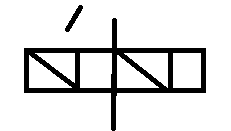 -Составьте схему к слову «Пётр»5.Работа над артикуляцией-Повернитесь друг к другу. Произнесите звук[п].-Как произносится звук[п] (с препятствием)-Что происходит с губами?-Прознесите слоги пе-, пу-.Почему мы с разной силой сжимаем губы, когда произносим новые звуки в разных словах «Петербург» и «Пушкин»?-Мы снова возвращаемся к нашему городу-посмотрите на иллюстрации и назовите слова со звуком п.-С какой буквы будем писать слова Пушкин, Павловск, Петродворец?-Составьте слоги                       е -и- у - П-а-о-ы- Назовите слоги с мягким согласным звуком.6.Работа по учебнику -Прочтите тему. Чтение слогов.Работа с иллюстрацией:-Кто изображён на иллюстрации?Это сюжет из истории Российского государства трёхсотлетней давности.При Петре-1 Российское государство процветало.Сам Петр учился морскому делу, учился строить корабли, чтобы иметь в России крепкий флот. Он не стыдился постигать любое мастерство у простых людей.Умел работать топором и пилой,сам строил корабли.Он хотел,чтобы Россия стала просвещённой, могучей державой.Нынешное руководство нашей страны тоже всё для этого делает и президент и губернатор нашего города.-Как зовут нашего губернатора?-Что вы хотели, чтобы губернатор сделал для нашего города?Работа в группах.-Найдите слова, в которых слышен звук [п].-В какой части слова?-Расскажите, что знаете о букве п, какой звук обозначает?Печатание буквы п.Печатание слогов: па-,по-,пе-,пы-,пу-,пи-.-Напечайте слово «топор»-что обозначает это слово?-А теперь напечатайте все буквы этого слова справа налево. Что получилось? (ропот)-Что обозначает это слово?                    А.С.Пушкин, хотя и родился в Москве, очень любил Петербург и посвятил ему много произведений.                      Сегодня мы будем читать отрывок из стихотворения А.С.Пушкина.-О каком городе говорится в стихотворении?-Как А.С.Пушкин говорит об этом городе? Какие чувства он вкладывает в свои слова?                     Люди многих профессий трудятся для процветания нашего города. Давайте прочитаем.-Какие ещё прфессии знаете?Чтение пословиц.7.Итог урока-Что нового узнали?-Что понравилось больше всего?